  «Жалпы білім беретін мектепте инклюзивті оқытудағы педагог-ассистенттердің ЕБҚ балалар мен ата-аналар арасындағы қарым-қатынасы: «Бір-бірімізді қолдаймыз» аттықалалық семинар-практикумның бағдарламасыПрограмма городского семинара- практикума для педагогов - ассистентов«Взаимодействие педагога-ассистента и родителей детей с ООП в условиях инклюзивного образования в школе: «Навстречу друг другу»Өткізу күні: 06.12.2023ж.Өтетін орны: Павлодар қаласының №43 ЖОМТіркеу: 14.15-14.30Өткізу уақыты: 14.30 -16.30Модератор: Ш.С.Нұрахметова, әдіскер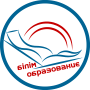 Павлодар қаласы білім беру бөлімініңәдістемелік кабинеті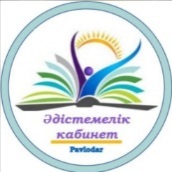 БекітемінӘдістемелік кабинетініңмеңгерушісі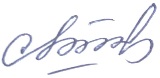 А.Сипатова                                             «06» желтоқсан 2023 ж.№Баяндаманың тақырыбыАты-жөні, тегіУақыты1Педагог ассистентердің кәсіби өсуі мен құзыреттілігін арттыру.Повышение профессионального роста и компетенций педагогов- ассистентов.ҚББ ӘК әдіскері Нұрахметова Ш.СНурахметова Ш.С., методист МК ГОО14.30-14.352Мектептегі инклюзивті білім беру жүйесін ұйымдастырылуы және ерекшеліктері.Уныйбаева Динара Сериковна, №43 ЖОМ оқу-тәрбие ісінің басшы орынбасары 14.35-14.453Инклюзивті білім беруде ата-аналарға психологиялық-педагогикалық қолдау көрсетуАбак Жанна Александровна мектеп-психологы14.45-15.004Бірлескен шығармашылық жұмыс арқылы ата-аналармен қарым-қатынасты нығайту жолдарыВзаимодействие с родителями через совместное творчествоИсканова Гульшат Ерболовна,педагог-ассистент15.00-15.205Ата-ананың сөз сөйлеуі:Инклюзивті білім беру жағдайында жалпы білім беретін мектепте ЕБҚ бар баланы әлеуметтендіру және бейімдеу нәтижелері.Выступление родителя:Результаты социализации и адаптации ребёнка с ООП в общеобразовательной школе в условиях инклюзивного образования Алексеенко Галина Ивановна, «Тең мүмкіндіктер әлемі» қоғамдық бірлестігінің Павлодар облысы бойынша «Саламатты болашақ» әлеуметтік жобасының үйлестірушісі, ата-анакоординатор социального проекта «Саламатты Болашақ» ОФ «Мир равных возможностей» по Павлодарской области, родитель15.20-15.406Инклюзивті білім беру аясында ата-аналармен  жұмысының ерекшеліктеріОсобенности организации динамичной работы с родителями в рамках практической деятельности инклюзивного образования.Бейсембекова Мадина Ерсиновна, педагог-ассистент, логопед15.40-15.507РефлексияАрт-терапия. «Сезіміңді суретте» әдісіРефлексия Уныйбаева Динара Сериковна, №43 ЖОМ оқу-тәрбие ісінің басшы орынбасарыҚББ ӘК әдіскері Нұрахметова Ш.СНурахметова Ш.С., методист МК ГОО15.50-16.1516.15-16.25